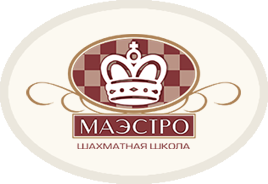 РЕГЛАМЕНТКвалификационного турнира по шахматам23-30 ноября 2019 годаМесто проведения: г.Астана, ул.Сыганак, 14/1, ЖК “Европа Палас Главный судья: Скурыгин Антон, международный организатор, международный арбитрОфициальный сайт турнира: www.maestrochess.kzПроводимые турниры:Турнир “A”на IV разряд: допускаются шахматисты без разряда, норма для выполнения 5,5 очков и более из 9 возможных- Стартовый взнос:5000 тенгеТурнир “В” на III разряд: допускаются шахматисты со IV разрядом, норма для выполнения 7 очков и более из 9 возможных- Стартовый взнос:5000 тенгеРасписание турниров:Расписание туров может быть скорректировано организационным комитетом турнира.Критерии для определения мест и распределения призов:а) личная встреча (результаты микроматча)b) усеченный коэффициент Бухгольца (без 1 худшего результата), коэффициент Бергера в круговом турниреc) количество победКонтроль времени:Турнир “A”: без часовТурнир “B”: 30 минутНаграждение:Призеры награждаются медалями и дипломами. Участники, выполнившие разряд, награждаются сертификатами соответствия.Контакты организаторов:Скурыгина Евгения, директор турнира: +7 7056653132 (whatsapp)Добро пожаловать в “Маэстро”!IV разрядIII разряд1-4 тур 23 ноября 15.001-3 тур23 ноября 15.005-9 тур 24 ноября 15.004-6 тур 24 ноября 15.007-9 тур 30 ноября 15.00